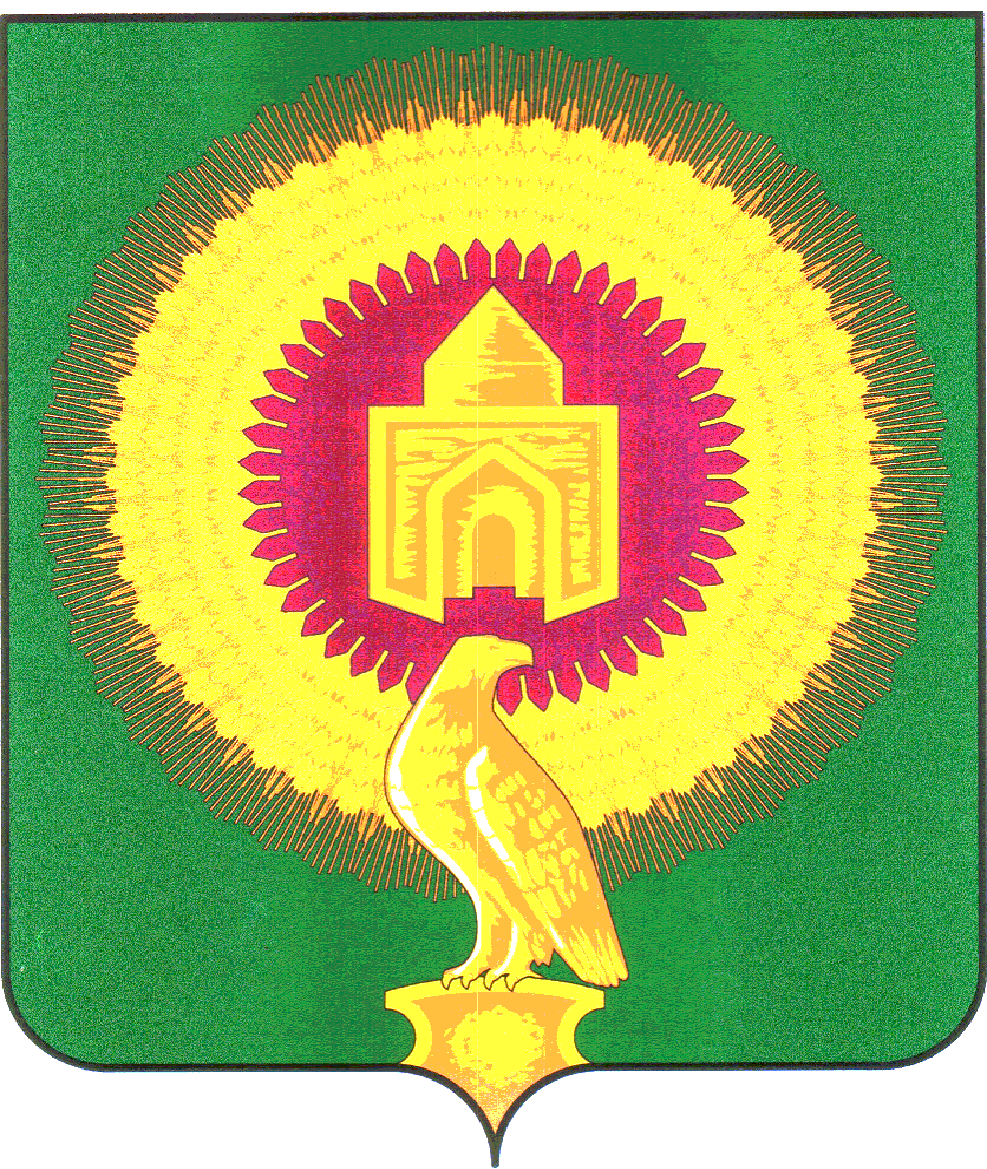 Администрация  Николаевского сельского поселения              Варненского муниципального района                                  Челябинской областиПОСТАНОВЛЕНИЕ                  От 06 февраля 2015 года                                          № 03                         «Об установлении зон санитарной охраны для                          водозаборной скважины  № 4511 источника                          питьевого водоснабжения на территории                          Николаевского сельского поселения»      на тер                        На     основании    Федерального    закона    "О   санитарно-эпидемиологическом  благопо    благополучии населения",  в   соответствии   с требованиями  СанПиН 2.1.4.1110-02, СНиП 2.    СНиП 2 .04.02.84, руководствуясь Уставом сельского поселения от 06 12.2005г., админис     Администрация Николаевского сельского поселенияПостановляет:1.  Установить  для  водозаборной  скважины  N  4511   зону санитарной охраны в составе трех поясов в следующих границах:       -  граница первого 1 пояса   на расстоянии 10 метров от устья скважины;       - граница второго пояса на расстоянии 50 метров от устья скважины;       -  граница  третьего  пояса  на расстоянии 150 метров от устья скважины.Граница водосбора скважины 4511 расположена на расстоянии 500 метров от устья скважины.2. Установить   санитарную зону  для   водовода, проходящего по незастроенной территории на расстоянии 1 метра от оси водовода.3.  Утвердить перечень рекомендуемых мероприятий по организации   зоны  санитарной охраны водозаборной скважины N 4511 .4.  Контроль за выполнением настоящего Постановления  оставляю за собой.     Глава Николаевского    сельского поселения:                                  А.Ю. Кульков   